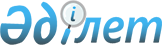 О реализации постановления Правительства Республики Казахстан № 639 от 23.04.1997 г. "О дополнительных мероприятиях по этническому возрождению немцев, проживающих в Республике Казахстан"
					
			Утративший силу
			
			
		
					Решение Акима Северо-Казахстанской области от 30 января 1998 г. № 24 зарегистрировано управлением юстиции Северо-Казахстанской области 27.05.1998 г. за № 11     Сноска. Утратило силу решением акима Северо-Казахстанской области от 21.08.2014 N 26.
       В соответствии с постановлением Правительства Республики Казахстан N 639 от 23.04.1997 г. P970639_ "О дополнительных мерах по этническому возрождению немцев, проживающих в Республике Казахстан", аким области решил: 
       1. Мероприятия по этническому возрождению немцев, проживающих в Северо-Казахстанской области, утвердить согласно приложению. 
       2. Акимам городов, районов и сельских округов, руководителям областных департаментов, отделов, управлений и ведомств организовать практическую работу по выполнению намеченных мероприятий, направить усилия на выполнение и решение специфических национальных проблем немецкого населения, удовлетворение его запросов и потребностей. 
       3. Редакциям областных газет "Солтустик Казахстан", "Северный Казахстан", Северо-Казахстанской телерадиокомпании полнее освещать социальные и национально-культурные запросы немецкого населения в средствах массовой информации. 
       4. Считать утратившим силу постановление главы областной администрации N 121 от 28.06.1994 года "О комплексной программе этнического возрождения немцев, проживающих в Республике Казахстан ". 
       5. О ходе выполнения настоящего решения информировать аппарат акима области к 1 декабря 1998 и 1999 годов. 
       6. Контроль за реализацией настоящего решения возложить на заместителя акима области Никандрова В.П. 

 Мероприятия  по этническому возрождению немцев, проживающих  в Северо-Казахстанской области      NN: Наименование : Срок ис- : Ответственные за :Приме
      ПП: мероприятии : полнения : исполнение :чание
      ---------------------------------------------------------------------------
      1 : 2 : 3 : 4 
      : 5
      ---------------------------------------------------------------------------
      -- ------------------------------------------------------------------------
      1. Систематически анализировать постоянно Облстатуправление, 
      управление
       экономические, социальные и по экономике, департементы
       демографические труда и социальной
       проблемы немецкого этноса, защиты, образования,
       изучать тенденции миграционных культуры, акимы городов и
       процессов, способствовать районов, сельских округов,
       закреплению граждан руководители предприятий,
       немецкой национальности, организаций и ведомств,
       создавая условия для удов- общество "Возрождение"
       летворения их специфических (по согласованию).
       культурно-языковых запросов.
      2. Продолжить работу по решению постоянно Акимы районов,сельских
       проблем экономического округов, управление 
       и социального развития на- экономики, департамент 
       селенных пунктов с компактным сельского хозяйства.
       проживанием немецкого
       населения.
      3. Оказать содействие широко-
       му превлечению немцев к
       участию в общественно-по
       политической жизни области.
       Обеспечить их представи-
       тельство в исполнительных
       и представительных органах
       власти,придавая при этом
       приоритет деловым, полити-
       ческим и нравственным ка-
       чествам иыдвигаемых людей.
      4. Уточнить списки трудармейцев апрель Акимы городов и районов,
       цев, принять меры по оказанию 1998г. департамент труда и 
       помощи малообеспеченым. социальной защиты 
      населения, 
      общество "Возрождение" (по
      согласованию)
      5. Решить вопрос по отправке 1998 Акимы городов,районов, 
      делегатов на форум немецкой год департаменты образования
       молодежи Казахстана. и культуры, облуправление 
       по делам молодежи, туризма
       и спорта, общество 
       "Возрождение"
       (по согласованию)
      6. Оказать содействие в выборе окябрь Акимы городов,районов,
       и отправке делегатов на оче- 1998г. департаменты культуры
       редной 3 сьезд немцев Казах- и образования, общество
       стана. "Возрождение" (по 
       согласованию)
      7. Способствовать выделению по- постоянно Акимы городов, районов,
       мещений и оснащению необхо- сельских округов, депар-
       димым оборудованием центров таменты культуры и
       встреч, музеев, библиотек, образования, общество
       детских воскресных школ языка и "Возрождение"(по 
       культуры согласованию).
      8. Принять меры по сохранению постоянно Аким Кызылжарского района,
       и укреплению материального- департамент культуры,
       технической базы музея не- областное музейное
       мецкой культуры в с.Петер- объединение.
       фельд Кызылжарского района.
      9. Ежегодно разрабатывать и постоянно Департаменты культуры
       осуществлять совместные и образования, общество
       планы, предусматривающие "Возрождение" (по
       проведение фестивалей, согласованию).
       конкурсов, дней культуры
       на областном, городском,
       районых уровнях.
       Содействовать творческому
       Обогащению самодеятельных
       коллективов путем их 
       гастрольного взаимообмена 
       между городами, районами и 
       областями.
      10. В населенных пунктах,с пре постоянно Департамент культуры,
       обладанием немецкого общество"Возрождение"
       населения, активизировать (по соглосованию),
       работу по проведению обрядов, акимы сельских округов.
       ритуалов, праздников на родном 
       языке.
      11. Продолжить работу по откры- 1998г. Департамент культуры,
       тию экспозиции по этнографии областное музейное
       и быту немецкого населения объединение.
       в областном историко-
       краеведческом музее.
      12. Принять меры по пополнению постоянно Департаменты культуры,
       библиотечных фондов в местах образования,общество
       компактного проживания "Возрождение"(по сог-
       немцев, учебно, художест- ласованию)
       венной, научно-популярной
       литературой на немецком
       языке.
      13. Продолжить опыт организации постоянно Акимы городов,районов,
       детских воскресных школ сельских округов,
       языка и культуры при немец- департамент образования,
       ких культурных центрах, до- общество "Возрождение"
       школьных и школьных учебных (по согласованию)
       заведениях. Принять меры по 
       обеспечению их необходимой 
       методической и учебной 
       литературой.
      14. Организовать при институте постоянно Департамент образования
       усовершенствования учителей
       постоянно действующие курсы
       повышения квалификации для
       преподователей немецкого
       языка.
      15. Продолжить работу по направ- постоянно Департамент образования,
       лению выпускников школ для акиматы городов,
       поступления на отделение районов и сельских
       немецкого языка в высшие и округов.
       средние специальные учебные
       заведения.
      16. Способствовать созданию ус- постоянно Акимы городов,районов
       ловий для работы вечерних и сельских округов,
       и воскресных курсов департамент образования,
       немецкого общество"Возрождение"
       языка для взрослого (по соглавованию)
       населения. Разработать 
       методику их проведения.
      17. Проводить конкурсы, олимпиады ежегодно Департамент образования,
       ады среди учащихся школ общество
       области на знание немецкого "Возрождение"(по
       языка. согласованию)
      18. Проработать вопрос создания 1998-1999 Департамент образования,
       в области казахско-немецкого годы общество"Возрождение"
       лицея и коледжа с углубленным (по согласованию)
       изучением ненмецкого языка в 
       соответствии с казахстанско-
       германским проектом
       "Содействие професионально-
       техническому образованию 
       Казахстана".
      19. Содействовать реализации гер- постоянно Департамент 
       здравоохранения,
       манских программ в Казахстане акимы городов, районов
       по созданию сети медицинских 
       центров, станций социальной
       защиты, медицинско-оздоровительных 
       профилакториев и иных
       медицинских учреждений.
      20. С учетом возможностей эфирного постоянно Облтелерадиокомпания,
       времени организовать по общество "Возрождение"
       телевидению и радио передачи на (по согласованию)
       немецком языке.
      21. Оказать поддержку в проведении постоянно Исполнительный 
       секретариат
       мероприятий по развитию малой Ассамблеи народов
       культуры, традиций, языка не- Казахстана, 
       председатели
       мецкого народа, обеспечивая НКЦ.
       участие представителей нацио-
       нально-культурных обьединений,
       созданных в области.

					© 2012. РГП на ПХВ «Институт законодательства и правовой информации Республики Казахстан» Министерства юстиции Республики Казахстан
				      Аким областиПриложениек решению Акима области от 30 января 1998 г. № 24